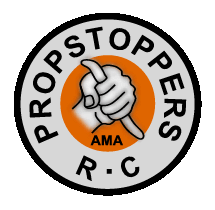 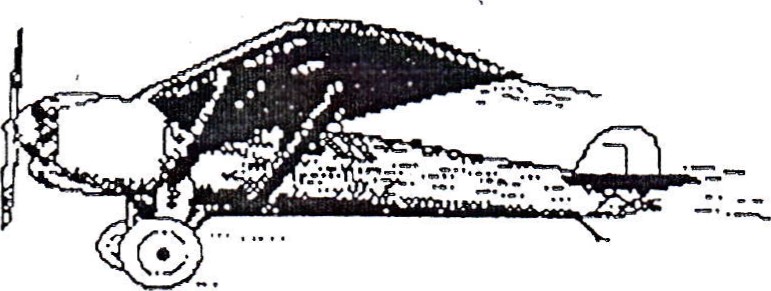 PROPSTOPPERS RC ClubMembership ApplicationPLEASE PRINT in 	BLOCK LETTERSNAME	_____________________________  BIRTHDAY __________ AMA# ___________ ADDRESS ______________________________________ APT ______ P.O.BOX ______CITY ___________________________ STATE __________ ZIP __________________HOME Phone# __________ MOBILE # ___________ WORK # _______________SPONSOR(S) ____________________________________________________________________Do you belong to other Model Aviation clubs? ___________________________SKILL LEVEL:   NOVICE ____  	 EXPERT ____   HOW LONG FLYING:  __________________PLANES YOU OWN: _______________________________________________________________REASON FOR JOINING PROPSTOPPERS: _______________________________________
ALL PROPSTOPPERS CLUB MEMBERS OPERATE UNDER BOTH THE AMA RULES AND CLUB RULES. BY SIGNING THIS APPLICATION YOU AGREE TO LEARN AND ABIDE BY THOSE RULES. THE PENALTY FOR ANY VIOLATION MIGHT BE TERMINATION OF MEMBERSHIP. THESE CONDITIONS ARE ESSENTIAL FOR YOUR OWN PROTECTION AS WELL AS THAT OF THE MEMBERSHIP, THE CLUBS AMA CHARTERS AND USE OF FIELD PROPERTIES.I HAVE READ THE ABOVE STATEMENT. I UNDERSTAND AND AGREE TO MY OBLIGATIONS.          SIGNATURE ____________________   DATE ______________EMAIL ADDRESS: _________________________________________________________    PLEASE FORWARD TO: propstoppersmembership@gmail.com OR mail to:Ryan Schurman5200 Hilltop DriveCondo HH 23
Brookhaven, PA 19015